www.ieiw or ld.com The Mustang-MPCIE-MX2 card included two Intel® Movidius™ Myriad™ X VPU, providing an flexible AI inference solution for compact size and embedded systems.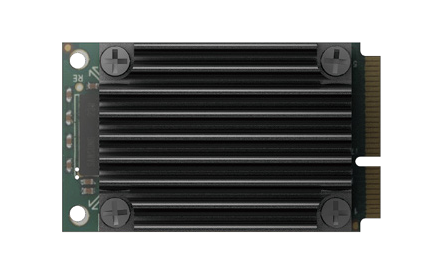 VPU is short for vision processing unit. It can run AI faster, and is well suited for low power consumption applications such as surveillance, retail, transportation. With the advantage of power efficiency and high performance to dedicate DNN topologies,    it is perfect to be implemented in AI edge computing device to reduce total power usage, providing longer duty time for the rechargeable edge computing equipment.Key Features of Intel® Movidius™ Myriad™ X VPU:Native FP16 supportRapidly port and deploy neural networks in Caffe and Tensorflow formats10X Higher Performance1 Trillion operatioms per secondEnd-to-End acceleration for many common deep neural networksIndustry-leading Inferences/S/Watt performanceSpecificationsOrdering Information1 TOPS1 Trillion operatioms per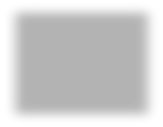 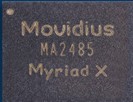 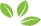 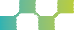 second of dedicated neural networks compute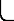 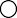 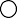 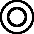 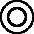 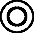 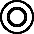 ULTRALow powerPacking ListModel NameMustang-MPCIE-MX2Main Chip2 x Intel® Movidius™ Myriad™ X MA2485 VPUOperating SystemsUbuntu 16.04.3 LTS 64bit, CentOS 7.4 64bit, Windows® 10 64bitDataplane InterfaceminiPCIePower ConsumptionApproximate 7.5WOperating Temperature0°C~55°C (In TANK AIoT Dev. Kit)CoolingPassive/Active HeatsinkDimensions30 x 50 mmOperating Humidity5% ~ 90%Support TopologyAlexNet, GoogleNetV1/V2, Mobile_ SSD, MobileNetV1/V2, MTCNN, Squeezenet1.0/1.1, Tiny Yolo V1 & V2, Yolo V2, ResNet-18/50/101Part No.DescriptionMustang-MPCIE-MX2-R10Deep learning inference accelerating miniPCIe card with 2 x Intel® Movidius™ Myriad™ X MA2485 VPU, miniPCIe interface 30mm x 50mm, RoHS